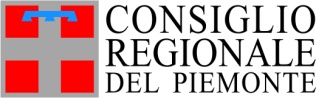 Comunicato StampaLAVORO, BERUTTI (FI): SOLLECITATO CONFRONTO SUL FUTURO DELLA MOSSI GHISOLFI IN REGIONE"Ho presentato un question time che verrà discusso domani in Consiglio regionale per porre all'assessore su come intenda procedere sulla questione del Gruppo Mossi&Ghisolfi". Ad annunciarlo il consigliere regionale di Forza Italia, Massimo Berutti.Conclude l'esponente regionale: "Non si può che essere preoccupati per le notizie che arrivano da Oltreoceano sulla procedura fallimentare aperta dalla M&G e che equivale ad una amministrazione straordinaria in Italia. Si tratta di una azienda che ha contribuito in questi anni a far crescere l'Italia, il e più nello specifico l'Alessandrino e il Vercellese occupando centinaia di persone. E' quindi dovere della Regione Piemonte spiegare come intenda muoversi per sostenere sui tavoli opportuni, locali e nazionali, un pilastro strategico per lo sviluppo del nostro territorio".Torino, 9 ottobre 2019